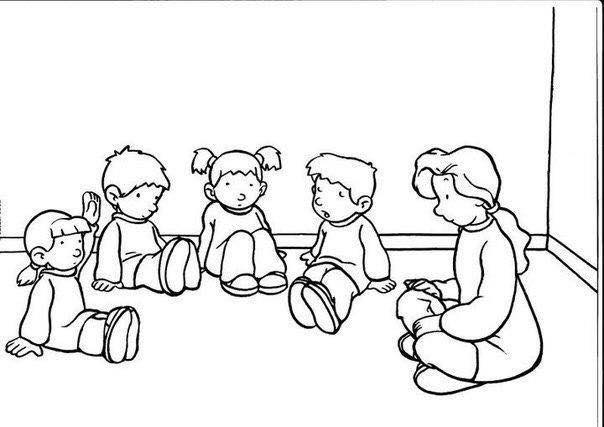 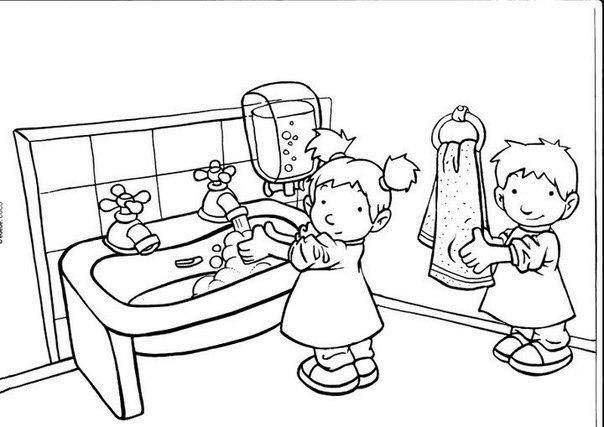 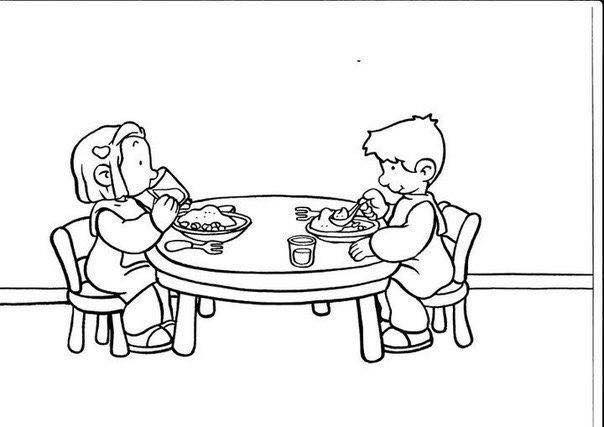 vv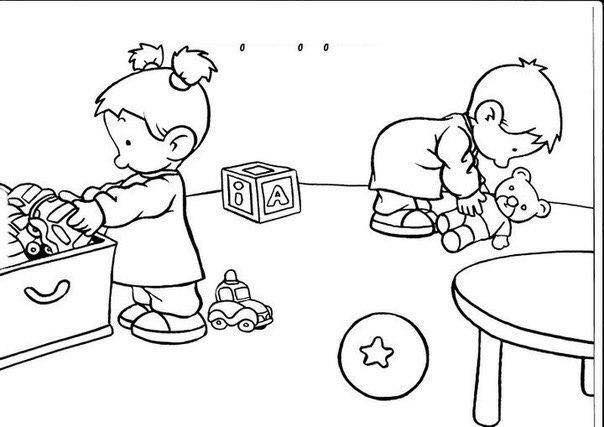 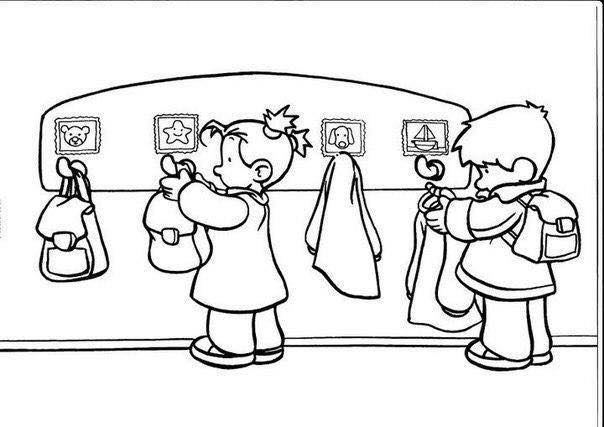 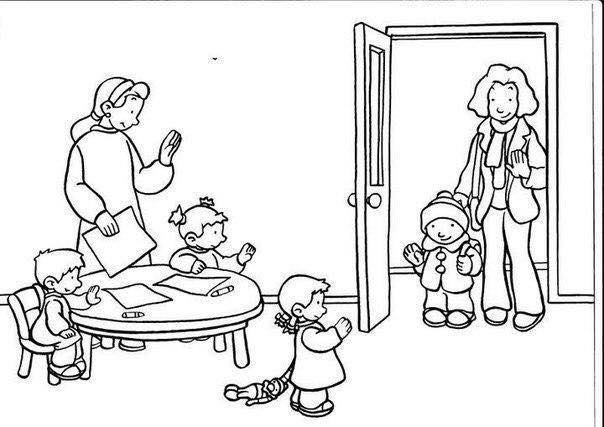 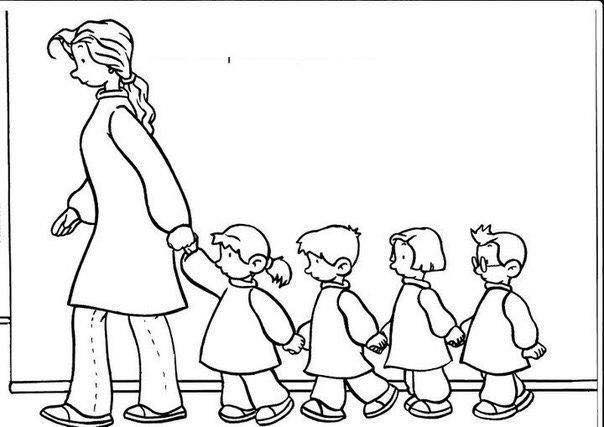 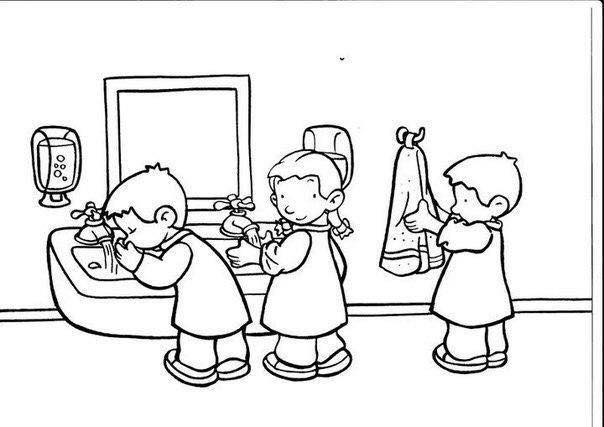 